Туроператор по внутреннему туризму «Мобайл-Экспресс»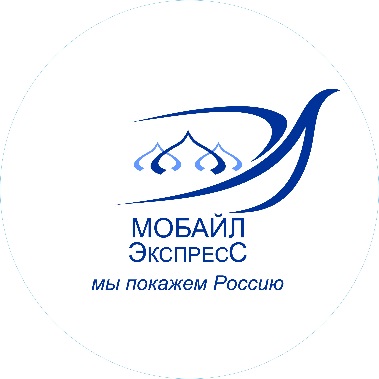 www.tur-mobile.ru                                                                                                                                                                  mobile-travel@yandex.ru                                                                                                                                                                                                                                                                                                                                                                            тел./факс: 8-495-363-38-17+7-926-018-61-13 (WhatsApp, Viber, Telegram)«БАЙКАЛЬСКИЙ ЛЁД» Иркутск - Листвянка - Бухта Песчаная - остров ОльхонЖ/д или Авиа тур5 дней / 4 ночиДаты заездов на 2022 год:  23.02;  28.02;  05.031 день
09.00 Встреча в Иркутске, знакомство с гидом.
Обзорная экскурсия по Иркутску – только самое интересное!
Отправление в Листвянку, туристический поселок на берегу Байкала.
Экскурсия в Музей Деревянного Зодчества “Тальцы” – старинная сибирская деревня 17века, уникальное хранилище памятников истории и культуры народов Восточной Сибири под открытым небом, где воссоздано четыре историко-культурные зоны – русская, бурятская, эвенкийская и тофаларская.
Обед в ресторане с видом на незамерзающий исток Ангары, с водоплавающими птицами.
По желанию, катание на собачьих упряжках (доп.плата, от 2500 руб.).
Подъем на канатно-кресельной дороге к смотровой площадке на Камне Черского.
Размещение в гостинице. Отдых.
Ужин.2 день
Завтрак.
11:00 Путешествие в бухту Песчаная на Хивусе (судно на воздушной подушке).
По пути заезд в Большое Голоустное, к знаменитым «пузырькам».
Удивительные метановые пузырьки, замерзшие на разных уровнях, подобны футуристическим небоскребам!
Продолжение путешествия.
Бухта Песчаная расположена в одном из самых красивых заливов Байкала, в сосновом лесу. Это одно из самых красивейших и известных мест на озере. Полуовал бухты «Песчаной» обрамляют скалы Большая и Малая Колокольни.
Во время экскурсии – горячий обед.
18:00 Возвращение в Листвянку.3 день
9:00 Завтрак.
Отправление на остров Ольхон, автобус (в пути 4-5 часов).
Остров по достоинству считается одним из красивейших и загадочных мест Байкала. Удивительные сакральные и культовые места острова сделали его заветным местом слета колдунов и шаманов со всего мира.
Обед в кафе бурятской кухни.
Выезд на ледовую дорогу, остановка, любование льдом.
Прибытие. Размещение в гостинице.
Обзорная экскурсия по Хужиру. Скала Богатырь, обзорная площадка. Экскурсия к священному «Мысу Бурхан» (скала Шаманка), это одна из девяти святынь Азии. В скале имеется сквозная пещера. По легенде, в этой пещере обитает дух хозяина острова. Побывав на этом месте, Вы надолго зарядитесь энергией Байкала.
Катание на коньках (коньки можно привезти с собой или сделать заявку, мы приобретем их для Вас заранее).
Зимний Байкал — это самый большой и самый красивый каток в мире! Лед из чистейшей байкальской воды имеет голубоватый оттенок, порой даже синий. Но главный восторг вызывает его невероятная прозрачность!
Ужин.4 день
Завтрак.
Путешествие на а/м УАЗ до самой северной точки острова – Мыса Хобой.
Место необычайной энергетики и красоты. Во время экскурсии Вы сможете увидеть потрясающую природную разницу скалистого восточного берега и более пологого западного. В хорошую погоду с мыса Хобой открывается вид на самое широкое место Байкала (80 км). На мысах Саган-Хушун и Шунте-Левый Вы увидите Байкал с высоты птичьего полета. Перед Вами откроется непередаваемый вид на открытый, или как его еще называют местные, Большой Байкал.
Обед – пикник.
По возвращению на базу отдыха свободное время.
Заключительный ужин.5 день
Встреча рассвета на Байкале.
Завтрак.
Свободное время, отъезд в Иркутск.В стоимость тура включено:
Все трансферы по программе тура; сопровождение профессионального гида;
Проживание в гостинице выбранной категории;
Питание: 3-х разовое.
Экскурсии:
1 день – Иркутск, обзорная экскурсия, музей Тальцы, пос.Листвянка, канатно-кресельная дорога;
2 день – Путешествие на Хивусе (судно на воздушной подушке) в Большое Голоустное к знаменитым пузырькам и в Бухту Песчаная;
3 день – остров Ольхон. Ледовая дорога. Катание на коньках. Экскурсия по Хужиру (а/м УАЗ);
4 день – Путешествие на Мыс Хобой, включая оплату за вход на территорию нац. парка.Дополнительно оплачивается:
Билеты до Иркутска и обратно.Примечание:
Рекомендуем приезжать в Иркутск за день до начала тура, так как из-за длительного перелета и разницы во времени (разница с Москвой +5 часов), без отдыха сложно переносится первый экскурсионный день.
Дополнительные сутки необходимо бронировать при оформлении тураРасчётный час – 12:00. Заселение производится после 14:00 часов.